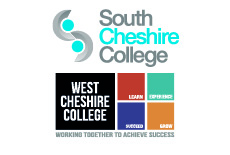 A New College for CheshireTender DocumentationTender Number: SWCC_WEB_15517Creation of a New Website and Provision of on-going Technical Support for South and West Cheshire Colleges (both Colleges formally merged and became one entity on 31 March 2017)Terms of ReferenceSouth and West Cheshire Colleges (The College) have a requirement to create a new website that will go live on 1 September 2017.The College intends that the successful agency would take over a 12-month hosting and a support contract with a minimum of 7 hours’ support per month.These documents detail the requirements of the College, and clearly state the nature of the required response.Tender SubmissionThere should be no reference on the envelope to your company. Tenders must be submitted by hard copy. Tenders submitted by email or fax will not be considered and will result in exclusion from this tender exercise. As a formal tender, suppliers are requested to return submissions by post with original copies in a plain envelope to:Tender Submission
Andrew Hubert
Finance Department
West Cheshire College
Off Sutton Way
Ellesmere Port
CH65 7BFAll original copies are to be clearly marked as SWCC_WEB_15517The submission is required to arrive by post no later than 5:00pm on 23 May 2017Any submissions after that time will be excluded.Clarification of specifications for this document and the website can only be sought from: Paul JonesAssociate Marketing Director
Ellesmere Port Campus West Cheshire College
Off Sutton Way
Ellesmere Port 
CH65 7BFp.jones@west-cheshire.ac.ukTel: 01244 656418Nicola MooreMarketing ManagerCrewe CampusSouth Cheshire CollegeDane Bank AvenueCrewe CW2 8ABnicola.moore@scc.ac.ukTel: 01270 654639Please indicate clearly as part of your submission a contact person and phone number should the College require clarification. The nominated person will be the person reached by letter / email or phone in accordance with the timeline of the tender process; this can be completed in section 8.BackgroundSouth Cheshire College and West Cheshire College formally merged on 31 March 2017. As a result of the merger there is a requirement to create a new website that combines the content relevant to both Colleges.The new College will have wide range of courses, facilities and information which will need to be communicated via the website. The College’s campuses boast industry-relevant, modern facilities with real work environments. The College strives to ensure that students leave College with the skills, qualifications and work experience they need to progress into further study or employment or an Apprenticeship.The College’s primary products/activities include:Full time courses (16-18 and 19+ students)Part-time coursesHigher Education coursesA LevelsProfessional coursesApprenticeships  Working with employersWork-based learningInternational studentsCommercial activitiesWebsite RequirementsFunctionalityThe successful agency should incorporate the following features using up-to-date devices and solution to ensure the website is using the latest developments. The new site should feature the following: Back end system – CMS system should be proposed and reasons for application choice justifiedHomepage advertising bannersTawkto online help or alternative system built in to the structure of the siteIntegrated email system to automatically send out emails and capture and validate email addressesAdvanced course search facility via dynamic link to the College’s ‘Compass Pro-solution’ MIS systemFacility for prospective students to complete an application form and submit electronically.  This needs the capability to import straight into ProSolutionFacility to create account to create and submit applicationsNews section with historical news releasesCollege EventsStudent Case studies and increased use of videos Microsites or other facility to display College services and commercial activitiesProspectus download sectionFeedback and Enquiry formsApply in 30 seconds featureability to interface with social media platformsMaximise SEO potential We would expect the successful agency to propose additional features or functionality with an accompanying rationale that would add value to the website.Website ObjectivesThe website must be intuitive to use and recognise potential future developments so that these can be integrated as the College moves forward.  Some of the key factors to inform the development would be:A website that is accessible, intuitive and easy to navigateIncrease traffic and course applications by using relevant and useful contentIncrease traffic and course applications by making the site more visually appealingReduce time spent managing and updating content Be the first point of contact for the College that effectively depicts our positioningIncrease enquiries by creating a user-friendly interactive design and incorporating features described in section 4.1Enhance our global reach by developing our international appeal and compatibilityCreative briefBoth organisations currently have live websites and the requirement is to replace these two sites with one new site. Creatively, a new brand is currently being created for the College and it is envisaged that this will be available towards the end of June use as part of the website development. The College’s Marketing, PR & Communications Team will support with imagery, copy and take an active part in populating the new website landing pages and sub-pages with content.CMS featuresThe website must have an advanced content management system (CMS), secured with a complex password protected access.  Administrators must have the ability to create user accounts with different privileges to access various components of the website.  The CMS should have a sophisticated yet intuitive visual interface allowing the administrator to change site structure and contents easily.  The administrator should be able to perform such tasks as:Creation, modification and deletion of new menu items, pages and sectionsChange the structure and therefore navigation of site by moving pages of sectionsInput and editing of text according to pre-determined styles Add and remove advertising bannersAdd and remove links by modifying text properties using inbuilt editorUploading attachments – word, excel, PDFsMonitoring of web usage through access to log files or other web metrics (via Google analytics)Be capable of enabling different levels of access to different usersUploading and positing of images, MP3 files, videoRotating banner on a selected site pageAudit trail of Administrator activityEvaluation CriteriaThe tenders submitted will be evaluated on the criteria detailed in section 9.The programme for the project is tight and the project must be completed by the date set out in section 8.  Contractors tendering will be required to demonstrate that they have the resources and capability to meet the deadlines contained within the schedule and a preliminary programme must be submitted with the tender.Suppliers must ensure that the overall cost for all required elements of the tender are clearly identified, including VAT.PreliminariesDescription of the projectThe project comprises of three distinct elements:The creation of a new College website for the merged College. The website must be fully accessible across existing and any anticipated future devices likely to use the site 12-month hosting agreementA 12-month support contract with a minimum of 7 hours support per calendar month for future development, continuous improvement and adaptation to the ever changing digital landscapeProject ParticularsThe employer of this project is South Cheshire College. Management of the projectCommunication
First line of communication with the College is with Paul Jones or Nicola Moore and the successful organisation will appoint one single point of contact. Either party who are named may, when necessary, appoint another person to act as point of contact.Your co-ordination 
You will provide the College with preliminary project plans during this tender period to include planned timeline, suggested service level agreement (SLA), and project milestones for the creation of the new website. You will provide the College with capability assurances and a suggested SLA for on-going support.Capacity
Please provide assurances of capacity and evidence of capability including two references in your return submission with contact details. Programme and Progress MonitoringProgrammeImmediately, when requested and before starting work, a detailed and approved master project programme is to be supplied, which must include:Weekly progress reportsPlanning with contingency elements built in accounting for unplanned project slippageMonitoring progress and delaysMonitoring progress: The College expects that the key account representatives at the College and at the successful organisation have a weekly ‘keep in touch’ phone-calls and fortnightly meetings to discuss progress which will include key stakeholders at both organisationsProject slippage: If any circumstances arise which may affect the progress of the project, you are to submit proposals or take other action as appropriate to minimize any delay and to recover any lost time.A pre-contract start meeting will be held prior to commencement to ensure that the deadlines and requirements of the project can be adhered to and met, and capability is demonstrated and supported by evidence. Completion of the project.  
Completion of the project is required by 1 September 2017.  Website Support is to initiate on 1 September. Quality StandardsUpdatesThe College expects, as a minimumVerbal keep in touch updates - weeklyProject monitoring meetings - fortnightly All project plans and meetings are to happen in an agreed acceptable format to both partiesQuality of productsThe College expects, as a minimum:99% Uptime agreement – with regular reports to the CollegeOut of hours support agreement – the College expects out-of-hours contacts (i.e. bank holidays) Speed of site – on-going testing and identification of issues, with notification to the College and assurances / SLAs for speed of the siteAssurances and evidence of security measures to protect our students’ personal dataW3C-A  and Disability Discrimination Act 2005 Compliance A website compatible with MS Internet Explorer, Microsoft Edge, Chrome, Safari, Firefox and OperaThe website must be fully responsive and accessible through PC, Apple Mac and mobile devices (Windows, IOS and Android)Specifications for tender consideration5.1	Additional costsAll costings need to be clearly identified within the areas as detailed in Section 10. 5.2 Project Element A – Creation of a New WebsiteIn your tender response, the College expects:A detailed project plan and the overarching approach taken in creating the new website and initial creative concepts for website design, layout and navigationA description and demonstration of the CMS and how this interfaces with the website and external systems/databases. The approach taken for course search, display and subsequent applicationA description of process and supporting documentation for website administratorsTimescales for project milestones through to final commissioning Details of website enhancements not covered in this tender document5.3 Project Element B – Hosting In your tender response, the College expect to see evidence of hosting capability and evidence that you can adhere to the minimum requirements set out, including up-time.5.4 Project Element C – Support ContractIn your tender response, the College expect to see evidence of expertise with being able to provide on-going support of the site in terms of design, capability and function. All elements, including design, content, code, databases and CMS will be the property of South Cheshire College who will need to own the copyright for the site and its content.Schedule 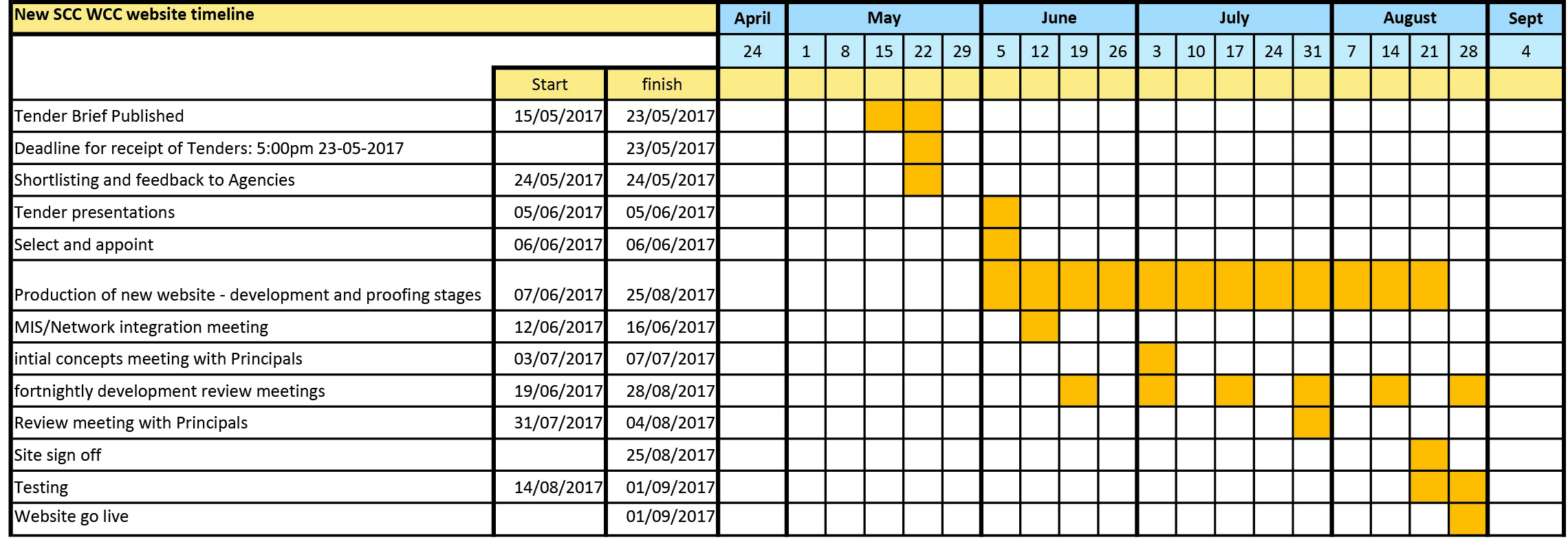 Evaluation CriteriaThe table below is a summary of requirements that tenderers will be assessed on, either from reply documentation, within the pitch meeting or both. 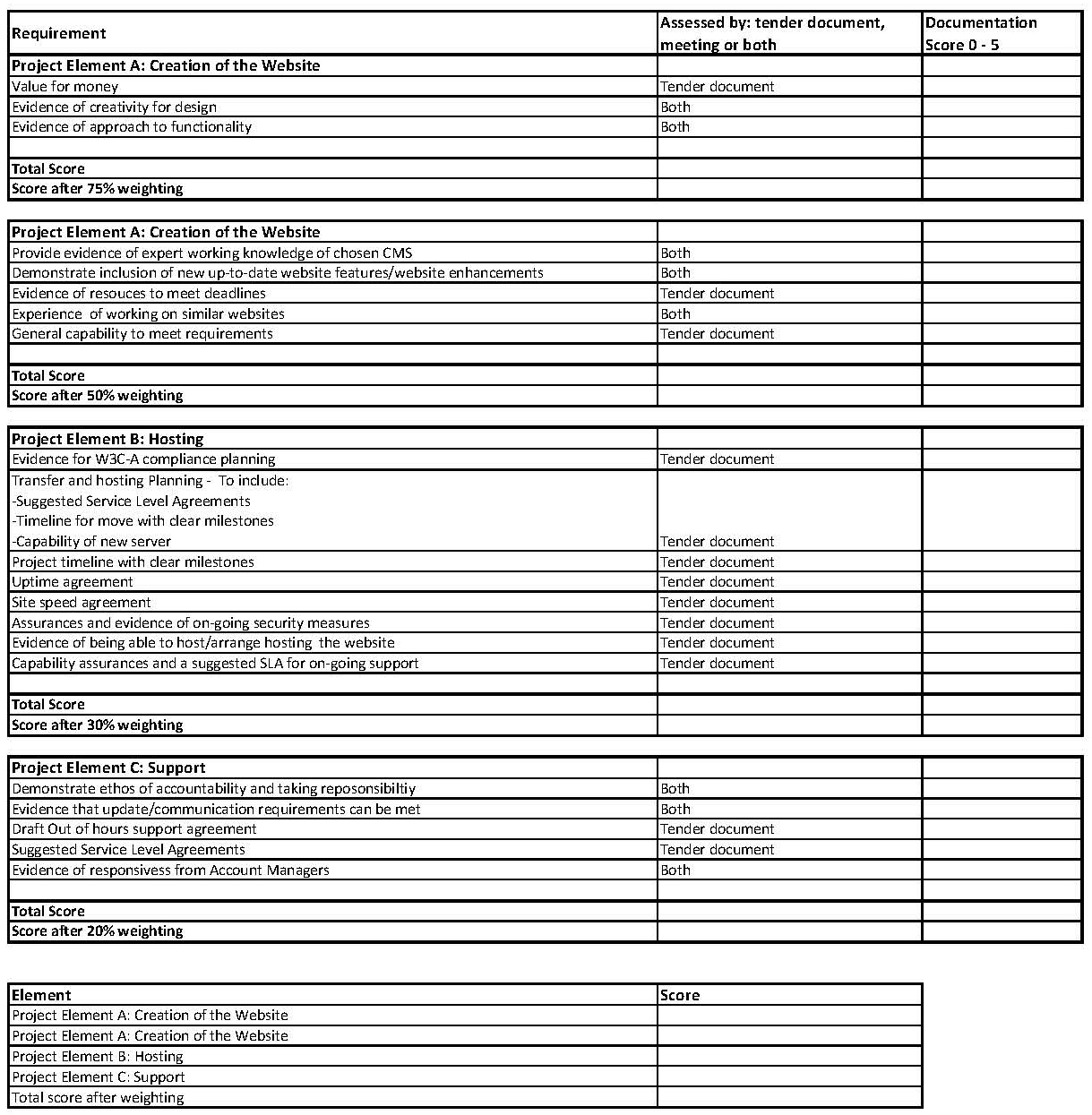  Tender reply cover sheetAll replies must have this sheet attachedContact detailsCompany name: Contact name: 
Email: Address: Telephone: Cost outlinePlease list all items exclusive of Value Added Tax and include it separately onto the line titled VAT.Opened Date:	Processed:	Decision: I  /  DItem£pRedesign of website to make it accessible and responsiveHosting of website for 12-monthsSupport Contract for 12-monthsVATTOTAL